МУК «Централизованная система детских библиотек г. Ярославля»Библиотека-филиал №4 имени В.В. Терешковой Ярославское Рериховское общество «Орион»Положение областной конкурс - фотокросс«По родному краю с фотоаппаратом»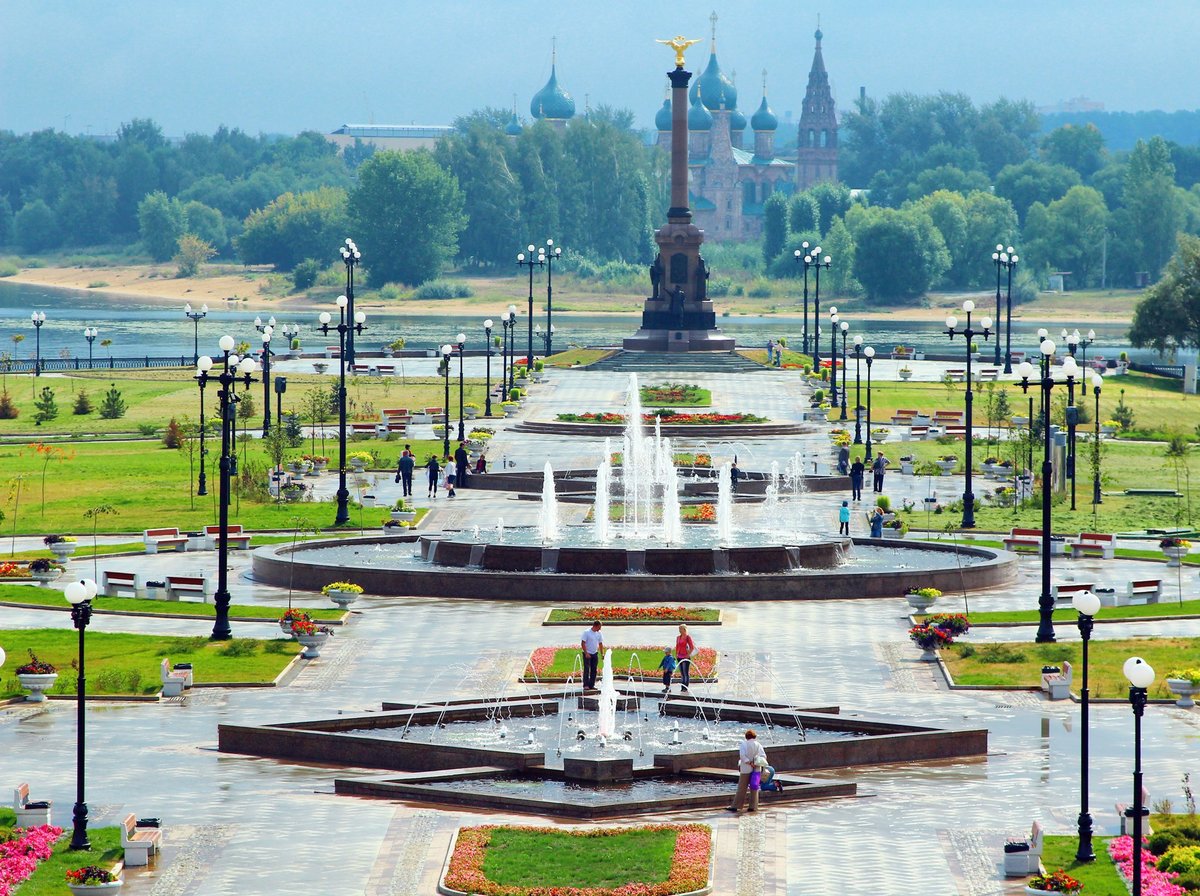 Ярославль 2020Общие положенияНастоящее положение определяет статус, цели, задачи, порядок проведения областного конкурса - фотокросса «По родному краю с фотоаппаратом»;Организаторами конкурса является: библиотека-филиал №4 имени В.В. Терешковой МУК «Централизованная система детских библиотек г. Ярославля» и Ярославское Рериховское общество «Орион».2.  Цели  конкурса2.1. Формирование чувства гордости и любви к малой родине, её историческому прошлому и настоящему, утверждение патриотических ценностей;2.2. Отображение общественной и культурной жизни города Ярославля и Ярославской области посредством фотографии.3. Задачи конкурса- привлечь внимание горожан к истории, культуре, природе Ярославского края;- раскрыть важность современных проблем по сохранению и использованию культурного наследия и помочь в воспитании бережного отношения к родному городу и области;- выразить языком фотоискусства любовь к родному краю;- открыть новые имена и поддержать таланты;- популяризовать фотографию как вид искусства;- научить детей замечать красоту историко-культурного и  природного наследия родного края;- сформировать выставочную экспозицию «По родному краю с фотоаппаратом», посвященную юбилею города.4. Сроки и условия проведения4.1 Областной конкурс - фотокросс «По родному краю с фотоаппаратом» пройдет с февраля по сентябрь 2020 года. Подведение итогов конкурса пройдет 12 сентября 2020 года в 11 часов в Библиотеке-филиале № 4 имени В.В. Терешковой по адресу: город Ярославль, проспект Ленина, дом 59;4.2. В конкурсе - фотокроссе могут принять участие профессиональные и непрофессиональные фотографы независимо от пола, рода занятий и увлечений. Возраст участников не ограничен. В том числе гости Ярославля и области;4.3. На конкурс –фотокросс принимаются работы по темам – номинациям:4.3.1. «Память о прошлом и настоящем - для будущего» (фото памятников культуры и достопримечательностей города и области);4.3.2. «Нет края на свете красивей…» (виды природы, пейзажи Ярославского края в разное время года);4.3.3. «Всей семьёй по родному краю» (путешествие семьёй по Ярославлю и области);4.3.4. «Портрет моих земляков» (образ жителей Ярославля и области);4.3.5. «Будет и на нашей улице праздник» (из жизни города, села, поселка: события праздники и мероприятия - спортивные и культурные);4.3.6. «Город былей стародавних» (ретро-снимок родного края).4.4. От одного участника на конкурс принимается не более 5 работ.4.5. Не допускаются к участию:- анонимные фотографии;- фотографии, авторство которых не принадлежит заявителю (исключением является номинация ретро-снимок);- фотографии, не соответствующие тематике Фотоконкурса;- фотографии, не соответствующие требованиям, предъявляемым к фотоработам, согласно настоящего Положения;- фотографии с нанесенными логотипами, копирайтами, подписями (исключая номинацию ретро-снимок);- фотографии, содержащие элементы насилия, расовой, национальной или религиозной нетерпимости, а также фотографии обнаженной натуры.4.6. Работы, выполненные в жанре «фотоколлаж» допускаются к конкурсу и оцениваются.4.7. Плата за участие в конкурсе не взимается.5. Порядок проведения конкурса - фотокросса: 5.1.  Прием фоторабот для участия в конкурсе с 15 февраля по 15 августа 2020 года.5.2.  С 16 августа по 25 августа 2020года – работа конкурсной комиссии и подготовка выставки фотокросс «По родному краю с фотоаппаратом»;5.3. С 25 августа по 12 сентября 2020 – работа выставки;5.4. Награждение победителей 12 сентября 2020 года в 11 часов в Библиотеке-филиале № 4 имени В.В. Терешковой по адресу: город Ярославль, проспект Ленина, дом 59;5.5 Для участия в Фотоконкурсе необходимо направить в оргкомитет по адресу: г. Ярославль пр. Ленина, д.59, или на электронную почту: csdb4f4@mail.ru:-​ заявку (Приложение № 1) на участие в конкурсе - фотокроссе;- согласие на обработку персональных данных (Приложение №2);-​ фотоработы в электронном виде, в формате JPG, пригодные для печати в формате А4 (каждая фотография, выставленная на конкурс, должна иметь автора и название), а также в распечатанном виде в формате А4. Работы должны быть оформлены (рамки, паспарту, надписи).6. Номинации 6.1 Семейный фотокросс (участник – семья);6.2 Возраст от 6 до 9 лет;6.3 Возраст от 10 до 14 лет;6.4. Возраст от 15 до 18 лет;6.5. Возраст от 19 и старше.7. Критерии оценки 7.1​ соответствие фотографии требованиям и номинациям, указанным в данном Положении;7.2 ​ общее восприятие;7.3​ художественный уровень произведения;7.4​ оригинальность идеи и содержание работы;7.5​ техника и качество исполнения;7.6.​ максимальная естественность кадра, отсутствие искажающей фотообработки, фотомонтажа и т.д. 8. Процедура оценки:8.1​ Экспертная оценка представленных на Фотоконкурс работ осуществляется конкурсной комиссией.8.2​ Конкурсная комиссия рассматривает представленные работы, определяет победителей в каждой номинации, осуществляет награждение.8.3​ Выбор победителей Фотоконкурса осуществляется в ходе голосования на очном заседании конкурсной комиссией. Победители определяются по сумме голосов членов конкурсной комиссии в каждой номинации.9. Контактные данные Адрес: город Ярославль, проспект Ленина, 59 Библиотека-филиал №4 имени В.В. Терешковой МУК «ЦСДБ г. Ярославля», заведующая библиотекой Буянова Галина Александровна, тел (4852) 73-26-60                    e-mail   csdbf4@mail.ru  Приложение 1Заявкана участие в Областном конкурсе – фотокроссе«По родному краю с фотоаппаратом»ФИО участника:_________________________________________________________Адрес проживания:______________________________________________________Место учебы: школа_______________________________________класс _________Номинация:________________Тема конкурса:__________________________________________________________Название работы:________________________________________________________Формат предоставления материалов:________________________________________ФИО педагога:__________________________________________________________Контактные данные: телефон ______________________ е-mail _________________Приложение 2Согласие на обработку персональных данныхЯ, ____________________________________________________________________________,фамилия, имя, отчествопроживающий(ая) ____________________________________________________________                                 _____________________________________________________________________________,адрес   выражаю свое согласие на обработку следующих моих персональных данных: фамилия, имя, отчество; адрес проживания, место учебы, контактные данные (далее - персональные данные) библиотекой-филиалом №4 имени В.В. Терешковой Муниципального учреждения культуры «Централизованная система детских библиотек города Ярославля» (. Ярославль, пр. Ленина, д.59) - далее Оператор, для оформления документов, требующихся в процессе подготовки и проведения Областного конкурса – фотокросса «По родному краю с фотоаппаратом», а также последующих мероприятий, сопряженных с Конкурсом: выставление работ на сайт библиотеки, создание электронного сборника, использование фоторабот в некоммерческих целях.Я оставляю за собой право отозвать Согласие в случае неправомерного использования предоставленных данных, предоставив в адрес Оператора письменное заявление.______________________дата________________________подпись___________________________расшифровка подписи